Ogłoszenie o zamówieniuDyrektywa 2014/24/UESekcja I: Instytucja zamawiającaI.1) Nazwa i adresy1 (należy podać wszystkie instytucje zamawiające odpowiedzialne za postępowanie)I.2) Wspólne zamówienieI.3) KomunikacjaI.4) Rodzaj instytucji zamawiającej		I.5) Główny przedmiot lub przedmioty działalnościSekcja II: Przedmiot zamówieniaII.1) Wielkość lub zakres zamówienia	II.2) OpisSekcja III: Informacje o charakterze prawnym, ekonomicznym, finansowym i technicznymIII.1) Warunki UdziałuIII.2) Warunki dotyczące zamówienia 2Sekcja IV: ProceduraIV.1) OpisIV.2) Informacje administracyjneSekcja VI: Informacje uzupełniająceVI.1) Informacje o powtarzającym się charakterze zamówieniaVI.2) Informacje na temat procesów elektronicznychVI.3) Informacje dodatkowe: 2VI.4) Procedury odwoławczeVI.5) Data wysłania niniejszego ogłoszenia: 12.09.2019 r.Za zapewnienie zgodności z prawem Unii Europejskiej i innymi mającymi zastosowanie przepisami odpowiadainstytucja zamawiająca/podmiot zamawiający.




                                                                                                                                Zamawiający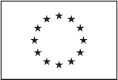 Suplement do Dziennika Urzędowego Unii Europejskiej Oficjalna nazwa:  Szpital Specjalistyczny im. Stefana Żeromskiego SPZOZ w KrakowieOficjalna nazwa:  Szpital Specjalistyczny im. Stefana Żeromskiego SPZOZ w KrakowieOficjalna nazwa:  Szpital Specjalistyczny im. Stefana Żeromskiego SPZOZ w KrakowieKrajowy numer identyfikacyjny:2 000630161Krajowy numer identyfikacyjny:2 000630161Krajowy numer identyfikacyjny:2 000630161Krajowy numer identyfikacyjny:2 000630161Adres pocztowy: os. Na Skarpie 66 Adres pocztowy: os. Na Skarpie 66 Adres pocztowy: os. Na Skarpie 66 Adres pocztowy: os. Na Skarpie 66 Adres pocztowy: os. Na Skarpie 66 Adres pocztowy: os. Na Skarpie 66 Miejscowość: KrakówKod NUTS: PL213Kod pocztowy: 31-913Kod pocztowy: 31-913Kod pocztowy: 31-913Państwo: PolskaPaństwo: PolskaPaństwo: PolskaOsoba do kontaktów:   Piotr Jóźwiakowski,   Paweł KosekOsoba do kontaktów:   Piotr Jóźwiakowski,   Paweł KosekOsoba do kontaktów:   Piotr Jóźwiakowski,   Paweł KosekOsoba do kontaktów:   Piotr Jóźwiakowski,   Paweł KosekOsoba do kontaktów:   Piotr Jóźwiakowski,   Paweł KosekTel.: 12 622 94 13, 622 94 87Tel.: 12 622 94 13, 622 94 87Tel.: 12 622 94 13, 622 94 87E-mail: zpubl@zeromski-szpital.plE-mail: zpubl@zeromski-szpital.plE-mail: zpubl@zeromski-szpital.plE-mail: zpubl@zeromski-szpital.plFaks: 12 644 47 56Faks: 12 644 47 56Faks: 12 644 47 56Faks: 12 644 47 56Adresy internetowe Główny adres: (URL) www.zeromski-szpital.plAdres profilu nabywcy: (URL) www.zeromski-szpital.plAdresy internetowe Główny adres: (URL) www.zeromski-szpital.plAdres profilu nabywcy: (URL) www.zeromski-szpital.plAdresy internetowe Główny adres: (URL) www.zeromski-szpital.plAdres profilu nabywcy: (URL) www.zeromski-szpital.plAdresy internetowe Główny adres: (URL) www.zeromski-szpital.plAdres profilu nabywcy: (URL) www.zeromski-szpital.plAdresy internetowe Główny adres: (URL) www.zeromski-szpital.plAdres profilu nabywcy: (URL) www.zeromski-szpital.plAdresy internetowe Główny adres: (URL) www.zeromski-szpital.plAdres profilu nabywcy: (URL) www.zeromski-szpital.pl W zamówieniu stosowane jest wspólne udzielanie zamówieńW przypadku wspólnego zamówienia obejmującego kilka państw – mające zastosowanie krajowe prawo zamówień publicznych:  Zamówienia udziela centralna jednostka zakupująca Nieograniczony, pełny i bezpośredni dostęp do dokumentów zamówienia można uzyskać bezpłatnie pod adresem: (URL) www.bip.krakow.pl/?bip_id=40&mmi=10567 Dostęp do dokumentów zamówienia jest ograniczony. Więcej informacji można uzyskać pod adresem: (URL) Więcej informacji można uzyskać pod adresem podanym powyżej następującym adresem: (należy podać inny adres)Oferty lub wnioski o dopuszczenie do udziału w postępowaniu należy przesyłać drogą elektroniczną za pośrednictwem: (URL) https://e-propublico.pl/ na adres podany powyżej na następujący adres: (należy podać inny adres)Oferty lub wnioski o dopuszczenie do udziału w postępowaniu należy przesyłać drogą elektroniczną za pośrednictwem: (URL) https://e-propublico.pl/ na adres podany powyżej na następujący adres: (należy podać inny adres) Komunikacja elektroniczna wymaga korzystania z narzędzi i urządzeń, które nie są ogólnodostępne. Nieograniczony, pełny i bezpośredni dostęp do tych narzędzi i urządzeń można uzyskać bezpłatnie pod adresem: (URL) https://e-propublico.pl/ Komunikacja elektroniczna wymaga korzystania z narzędzi i urządzeń, które nie są ogólnodostępne. Nieograniczony, pełny i bezpośredni dostęp do tych narzędzi i urządzeń można uzyskać bezpłatnie pod adresem: (URL) https://e-propublico.pl/ Ministerstwo lub inny organ krajowy lub federalny, w tym jednostki regionalne i lokalne Agencja/urząd krajowy lub federalny Organ władzy regionalnej lub lokalnej Agencja/urząd regionalny lub lokalny Podmiot prawa publicznego Instytucja/agencja europejska lub organizacja międzynarodowa  Inny rodzaj: Samodzielny Publiczny Zakład Opieki Zdrowotnej Ogólne usługi publiczne Obrona Porządek i bezpieczeństwo publiczne Środowisko Sprawy gospodarcze i finansowe Zdrowie Budownictwo i obiekty komunalne Ochrona socjalna Rekreacja, kultura i religia Edukacja Inna działalność: II.1.1) Nazwa:Dostawa jednorazowego sprzętu medycznegoNumer referencyjny:2ZP/24/2019II.1.2) Główny kod CPV: 33141000-0   Uzupełniający kod CPV:1,2   II.1.2) Główny kod CPV: 33141000-0   Uzupełniający kod CPV:1,2   II.1.3) Rodzaj zamówienia  Roboty budowlane  Dostawy  UsługiII.1.3) Rodzaj zamówienia  Roboty budowlane  Dostawy  UsługiII. 1.4) Krótki opis:Dostawa jednorazowego sprzętu medycznego zgodnie z załącznikiem nr 1 do SIWZII. 1.4) Krótki opis:Dostawa jednorazowego sprzętu medycznego zgodnie z załącznikiem nr 1 do SIWZII. 1.5) Szacunkowa całkowita wartość 2Wartość bez VAT: Waluta: PLN(w przypadku umów ramowych lub dynamicznego systemu zakupów – szacunkowa całkowita maksymalna wartość w całym okresie obowiązywania umowy ramowej lub dynamicznego systemu zakupów)II. 1.5) Szacunkowa całkowita wartość 2Wartość bez VAT: Waluta: PLN(w przypadku umów ramowych lub dynamicznego systemu zakupów – szacunkowa całkowita maksymalna wartość w całym okresie obowiązywania umowy ramowej lub dynamicznego systemu zakupów)II.1.6) Informacje o częściachTo zamówienie podzielone jest na części:  tak  nieOferty można składać w odniesieniu do  wszystkich części   maksymalnej liczby części: [  ]   tylko jednej części Maksymalna liczba części, które mogą zostać udzielone jednemu oferentowi: [  ] Instytucja zamawiająca zastrzega sobie prawo do udzielenia łącznie następujących części lub grup części:II.1.6) Informacje o częściachTo zamówienie podzielone jest na części:  tak  nieOferty można składać w odniesieniu do  wszystkich części   maksymalnej liczby części: [  ]   tylko jednej części Maksymalna liczba części, które mogą zostać udzielone jednemu oferentowi: [  ] Instytucja zamawiająca zastrzega sobie prawo do udzielenia łącznie następujących części lub grup części:III.1.1) Zdolność do prowadzenia działalności zawodowej, w tym wymogi związane z wpisem do rejestru zawodowego lub handlowegoIII.1.2) Sytuacja ekonomiczna i finansowa:Kryteria kwalifikacji zgodnie z dokumentami zamówieniaWykaz i krótki opis kryteriów kwalifikacji:Minimalny poziom ewentualnie wymaganych standardów: 2 III.1.3) Zdolność techniczna i kwalifikacje zawodowe)Kryteria kwalifikacji zgodnie z dokumentami zamówieniaWykaz i krótki opis kryteriów kwalifikacji:Minimalny poziom ewentualnie wymaganych standardów: 2 III.1.5) Informacje o zamówieniach zastrzeżonych 2 Zamówienie jest zastrzeżone dla zakładów pracy chronionej oraz wykonawców, których głównym celem jest społeczna i  zawodowa integracja osób niepełnosprawnych lub defaworyzowanych Realizacja zamówienia jest ograniczona do programów zatrudnienia chronionegoIII.2.1) Informacje dotyczące określonego zawodu (tylko dla zamówień na usługi) Świadczenie usługi zastrzeżone jest dla określonego zawoduOdniesienie do odpowiednich przepisów ustawowych, wykonawczych lub administracyjnych:III.2.2) Warunki realizacji umowy:III.2.3) Informacje na temat pracowników odpowiedzialnych za wykonanie zamówienia Obowiązek podania imion i nazwisk oraz kwalifikacji zawodowych pracowników wyznaczonych do wykonania zamówienia IV.1.1) Rodzaj procedury Procedura otwarta Procedura przyspieszonaUzasadnienie:  Procedura ograniczona Procedura przyspieszonaUzasadnienie:  Procedura konkurencyjna z negocjacjami Procedura przyspieszonaUzasadnienie:  Dialog konkurencyjny Partnerstwo innowacyjneIV.1.3) Informacje na temat umowy ramowej lub dynamicznego systemu zakupów Zamówienie obejmuje zawarcie umowy ramowej Umowa ramowa z jednym wykonawcą Umowa ramowa z kilkoma wykonawcamiSzacowana maksymalna liczba uczestników planowanej umowy ramowej: 2  Zamówienia obejmuje ustanowienie dynamicznego systemu zakupów Dynamiczny systemu zakupów może zostać wykorzystany przez dodatkowych nabywcówUzasadnienie dla umowy ramowej, której okres obowiązywania przekracza cztery lata:IV.1.4) Zmniejszenie liczby rozwiązań lub ofert podczas negocjacji lub dialogu Zastosowanie procedury etapowej w celu stopniowego zmniejszania liczby omawianych rozwiązań lub negocjowanych ofertIV.1.5) Informacje na temat negocjacji (tylko dla procedur konkurencyjnych z negocjacjami) Instytucja zamawiająca zastrzega sobie prawo do udzielenia zamówienia na podstawie początkowych ofert bez prowadzenia negocjacjiIV.1.6) Informacje na temat aukcji elektronicznej Wykorzystana będzie aukcja elektronicznaProszę podać dodatkowe informacje na temat aukcji elektronicznej:IV.1.8) Informacje na temat Porozumienia w sprawie zamówień rządowych (GPA)Zamówienie jest objęte Porozumieniem w sprawie zamówień rządowych  tak  nieIV.2.1) Poprzednia publikacja dotycząca przedmiotowego postępowania 2Numer ogłoszenia w Dz. Urz. UE – OJ/S:  (Jedno z następujących: Wstępne ogłoszenie informacyjne; Ogłoszenie o profilu nabywcy)IV.2.2) Termin składania ofert lub wniosków o dopuszczenie do udziałuData:  25.10.2019r.  Czas lokalny: 11:00 (hh:mm)IV.2.3) Szacunkowa data wysłania zaproszeń do składania ofert lub do udziału wybranym kandydatom 4Data:  IV.2.4) Języki, w których można sporządzać oferty lub wnioski o dopuszczenie do udziału:1plIV.2.6) Minimalny okres, w którym oferent będzie związany ofertąOferta musi zachować ważność do: albo Okres w miesiącach: 2 (od ustalonej daty składania ofert)IV.2.7) Warunki otwarcia ofertData:  25.10.2019r.  Czas lokalny: 12:00 (hh:mm) Miejsce: siedzibie Zamawiającego pokój nr 1.9 Bud. Działu TechnicznegoInformacje o osobach upoważnionych i procedurze otwarcia:Jest to zamówienie o charakterze powtarzającym się  tak  niePrzewidywany czas publikacji kolejnych ogłoszeń: 2  Stosowane będą zlecenia elektroniczne Akceptowane będą faktury elektroniczne Stosowane będą płatności elektroniczneDokumenty wymagane na etapie składania ofert/wniosków:Jednolity europejski dokument zamówieniaW terminie 3 dni od dnia zamieszczenia na stronie internetowej informacji z otwarcia ofert należy złożyć:Oświadczenie wykonawcy o przynależności albo braku przynależności do tej samej grupy kapitałowej.Dokumenty składane na wezwanie zamawiającego:Dokument potwierdzający niezaleganie przez wykonawcę z opłacaniem podatkówDokument potwierdzający, że nie otwarto likwidacji wykonawcyDokument składany w odniesieniu do osoby mającej miejsce zamieszkania poza terytorium Rzeczypospolitej Polskiej w zakresie określonym w art. 24 ust. 1 pkt 14 i 21 oraz ust. 5 pkt 6 ustawy PzpInformacja z Krajowego Rejestru KarnegoInformacja z odpowiedniego rejestru lub inny równoważny dokumentOdpis z właściwego rejestru lub z centralnej ewidencji i informacji o działalności gospodarczejOryginalne katalogi lub ich kopieOświadczenie wykonawcy o braku zakazu ubiegania się o zamówienia publiczneOświadczenie wykonawcy o braku zalegania z uiszczaniem podatków, opłat lub składek na ubezpieczenia społeczne lub zdrowotneOświadczenie wykonawcy o niezaleganiu z opłacaniem podatków i opłat lokalnychZaświadczenie właściwego naczelnika urzędu skarbowegoZaświadczenie właściwej terenowej jednostki organizacyjnej ZUS lub KRUSInformacje dodatkowe:O udzielenie zamówienia mogą ubiegać się Wykonawcy, którzy nie podlegają wykluczeniu na podstawie art. 24 ust. 1 pkt 12-23, art. 24 ust. 5 pkt 1, art. 24 ust. 5 pkt 8 ustawy Pzp oraz spełniają warunki udziału w postępowaniu.VI.4.1) Organ odpowiedzialny za procedury odwoławczeVI.4.1) Organ odpowiedzialny za procedury odwoławczeVI.4.1) Organ odpowiedzialny za procedury odwoławczeOficjalna nazwa: Krajowa Izba OdwoławczaOficjalna nazwa: Krajowa Izba OdwoławczaOficjalna nazwa: Krajowa Izba OdwoławczaOficjalna nazwa: Krajowa Izba OdwoławczaOficjalna nazwa: Krajowa Izba OdwoławczaAdres pocztowy: ul. Postępu 17AAdres pocztowy: ul. Postępu 17AAdres pocztowy: ul. Postępu 17AAdres pocztowy: ul. Postępu 17AAdres pocztowy: ul. Postępu 17AMiejscowość: WarszawaKod pocztowy: 02-676Państwo: PolskaPaństwo: PolskaPaństwo: PolskaPaństwo: PolskaPaństwo: PolskaE-mail: odwolania@uzp.gov.plTel.: +48 224587801Tel.: +48 224587801Tel.: +48 224587801Tel.: +48 224587801Tel.: +48 224587801Adres internetowy: (URL) http://www.uzp.gov.plFaks: +48 224587800Faks: +48 224587800Faks: +48 224587800Faks: +48 224587800Faks: +48 224587800Organ odpowiedzialny za procedury mediacyjne 2Organ odpowiedzialny za procedury mediacyjne 2Organ odpowiedzialny za procedury mediacyjne 2Oficjalna nazwa:   Oficjalna nazwa:   Oficjalna nazwa:   Oficjalna nazwa:   Oficjalna nazwa:   Adres pocztowy: Adres pocztowy: Adres pocztowy: Adres pocztowy: Adres pocztowy: Miejscowość: Kod pocztowy: Państwo: PolskaPaństwo: PolskaPaństwo: PolskaPaństwo: PolskaPaństwo: PolskaE-mail: Tel.: Tel.: Tel.: Tel.: Tel.: Adres internetowy: (URL) Faks: Faks: Faks: Faks: Faks: VI.4.2) Składanie odwołańDokładne informacje na temat terminów składania odwołań:1.	Środki ochrony prawnej przysługują Wykonawcy, a także innemu podmiotowi, jeżeli ma lub miał interes w uzyskaniu danego zamówienia oraz poniósł lub może ponieść szkodę w wyniku naruszenia przez Zamawiającego przepisów ustawy Pzp. 2.	Środki ochrony prawnej wobec ogłoszenia o zamówieniu oraz specyfikacji istotnych warunków zamówienia przysługują również organizacjom wpisanym na listę, o której mowa w art. 154 pkt 5 ustawy Pzp.3.	Odwołanie przysługuje wyłącznie od niezgodnej z przepisami ustawy Pzp czynności Zamawiającego podjętej w postępowaniu o udzielenie zamówienia lub zaniechania czynności, do której Zamawiający jest zobowiązany na podstawie ustawy Pzp.4.	Odwołanie powinno wskazywać czynność lub zaniechanie czynności Zamawiającego, której zarzuca się niezgodność z przepisami ustawy Pzp, zawierać zwięzłe przedstawienie zarzutów, określać żądanie oraz wskazywać okoliczności faktyczne i prawne uzasadniające wniesienie odwołania.5.	Odwołanie wnosi się do Prezesa Krajowej Izby Odwoławczej w formie pisemnej w postaci papierowej albo w postaci elektronicznej, opatrzone odpowiednio własnoręcznym podpisem albo kwalifikowanym podpisem elektronicznym.6.	Odwołujący przesyła kopię odwołania Zamawiającemu przed upływem terminu do wniesienia odwołania w taki sposób, aby mógł on zapoznać się z jego treścią przed upływem tego terminu. Domniemywa się, iż Zamawiający mógł zapoznać się z treścią odwołania przed upływem terminu do jego wniesienia, jeżeli przesłanie jego kopii nastąpiło przed upływem terminu do jego wniesienia przy użyciu środków komunikacji elektronicznej.7.	Odwołanie wnosi się w terminach określonych w art. 182 ustawy Pzp.8.	Na orzeczenie Krajowej Izby Odwoławczej stronom oraz uczestnikom postępowania odwoławczego przysługuje skarga do sądu.9.	Skargę wnosi się do sądu okręgowego właściwego dla siedziby albo miejsca zamieszkania Zamawiającego, za pośrednictwem Prezesa Krajowej Izby Odwoławczej w terminie 7 dni od dnia doręczenia orzeczenia Krajowej Izby Odwoławczej, przesyłając jednocześnie jej odpis przeciwnikowi skargi. Złożenie skargi w placówce pocztowej operatora wyznaczonego w rozumieniu ustawy z dnia 23 listopada 2012 r. - Prawo pocztowe (t.j. Dz. U. z 2017r. poz. 1481) jest równoznaczne z jej wniesieniem.VI.4.2) Składanie odwołańDokładne informacje na temat terminów składania odwołań:1.	Środki ochrony prawnej przysługują Wykonawcy, a także innemu podmiotowi, jeżeli ma lub miał interes w uzyskaniu danego zamówienia oraz poniósł lub może ponieść szkodę w wyniku naruszenia przez Zamawiającego przepisów ustawy Pzp. 2.	Środki ochrony prawnej wobec ogłoszenia o zamówieniu oraz specyfikacji istotnych warunków zamówienia przysługują również organizacjom wpisanym na listę, o której mowa w art. 154 pkt 5 ustawy Pzp.3.	Odwołanie przysługuje wyłącznie od niezgodnej z przepisami ustawy Pzp czynności Zamawiającego podjętej w postępowaniu o udzielenie zamówienia lub zaniechania czynności, do której Zamawiający jest zobowiązany na podstawie ustawy Pzp.4.	Odwołanie powinno wskazywać czynność lub zaniechanie czynności Zamawiającego, której zarzuca się niezgodność z przepisami ustawy Pzp, zawierać zwięzłe przedstawienie zarzutów, określać żądanie oraz wskazywać okoliczności faktyczne i prawne uzasadniające wniesienie odwołania.5.	Odwołanie wnosi się do Prezesa Krajowej Izby Odwoławczej w formie pisemnej w postaci papierowej albo w postaci elektronicznej, opatrzone odpowiednio własnoręcznym podpisem albo kwalifikowanym podpisem elektronicznym.6.	Odwołujący przesyła kopię odwołania Zamawiającemu przed upływem terminu do wniesienia odwołania w taki sposób, aby mógł on zapoznać się z jego treścią przed upływem tego terminu. Domniemywa się, iż Zamawiający mógł zapoznać się z treścią odwołania przed upływem terminu do jego wniesienia, jeżeli przesłanie jego kopii nastąpiło przed upływem terminu do jego wniesienia przy użyciu środków komunikacji elektronicznej.7.	Odwołanie wnosi się w terminach określonych w art. 182 ustawy Pzp.8.	Na orzeczenie Krajowej Izby Odwoławczej stronom oraz uczestnikom postępowania odwoławczego przysługuje skarga do sądu.9.	Skargę wnosi się do sądu okręgowego właściwego dla siedziby albo miejsca zamieszkania Zamawiającego, za pośrednictwem Prezesa Krajowej Izby Odwoławczej w terminie 7 dni od dnia doręczenia orzeczenia Krajowej Izby Odwoławczej, przesyłając jednocześnie jej odpis przeciwnikowi skargi. Złożenie skargi w placówce pocztowej operatora wyznaczonego w rozumieniu ustawy z dnia 23 listopada 2012 r. - Prawo pocztowe (t.j. Dz. U. z 2017r. poz. 1481) jest równoznaczne z jej wniesieniem.VI.4.2) Składanie odwołańDokładne informacje na temat terminów składania odwołań:1.	Środki ochrony prawnej przysługują Wykonawcy, a także innemu podmiotowi, jeżeli ma lub miał interes w uzyskaniu danego zamówienia oraz poniósł lub może ponieść szkodę w wyniku naruszenia przez Zamawiającego przepisów ustawy Pzp. 2.	Środki ochrony prawnej wobec ogłoszenia o zamówieniu oraz specyfikacji istotnych warunków zamówienia przysługują również organizacjom wpisanym na listę, o której mowa w art. 154 pkt 5 ustawy Pzp.3.	Odwołanie przysługuje wyłącznie od niezgodnej z przepisami ustawy Pzp czynności Zamawiającego podjętej w postępowaniu o udzielenie zamówienia lub zaniechania czynności, do której Zamawiający jest zobowiązany na podstawie ustawy Pzp.4.	Odwołanie powinno wskazywać czynność lub zaniechanie czynności Zamawiającego, której zarzuca się niezgodność z przepisami ustawy Pzp, zawierać zwięzłe przedstawienie zarzutów, określać żądanie oraz wskazywać okoliczności faktyczne i prawne uzasadniające wniesienie odwołania.5.	Odwołanie wnosi się do Prezesa Krajowej Izby Odwoławczej w formie pisemnej w postaci papierowej albo w postaci elektronicznej, opatrzone odpowiednio własnoręcznym podpisem albo kwalifikowanym podpisem elektronicznym.6.	Odwołujący przesyła kopię odwołania Zamawiającemu przed upływem terminu do wniesienia odwołania w taki sposób, aby mógł on zapoznać się z jego treścią przed upływem tego terminu. Domniemywa się, iż Zamawiający mógł zapoznać się z treścią odwołania przed upływem terminu do jego wniesienia, jeżeli przesłanie jego kopii nastąpiło przed upływem terminu do jego wniesienia przy użyciu środków komunikacji elektronicznej.7.	Odwołanie wnosi się w terminach określonych w art. 182 ustawy Pzp.8.	Na orzeczenie Krajowej Izby Odwoławczej stronom oraz uczestnikom postępowania odwoławczego przysługuje skarga do sądu.9.	Skargę wnosi się do sądu okręgowego właściwego dla siedziby albo miejsca zamieszkania Zamawiającego, za pośrednictwem Prezesa Krajowej Izby Odwoławczej w terminie 7 dni od dnia doręczenia orzeczenia Krajowej Izby Odwoławczej, przesyłając jednocześnie jej odpis przeciwnikowi skargi. Złożenie skargi w placówce pocztowej operatora wyznaczonego w rozumieniu ustawy z dnia 23 listopada 2012 r. - Prawo pocztowe (t.j. Dz. U. z 2017r. poz. 1481) jest równoznaczne z jej wniesieniem.VI.4.3) Źródło, gdzie można uzyskać informacje na temat składania odwołańVI.4.3) Źródło, gdzie można uzyskać informacje na temat składania odwołańVI.4.3) Źródło, gdzie można uzyskać informacje na temat składania odwołańOficjalna nazwa: Urząd Zamówień Publicznych Departament OdwołańOficjalna nazwa: Urząd Zamówień Publicznych Departament OdwołańOficjalna nazwa: Urząd Zamówień Publicznych Departament OdwołańOficjalna nazwa: Urząd Zamówień Publicznych Departament OdwołańOficjalna nazwa: Urząd Zamówień Publicznych Departament OdwołańAdres pocztowy: ul. Postępu 17AAdres pocztowy: ul. Postępu 17AAdres pocztowy: ul. Postępu 17AAdres pocztowy: ul. Postępu 17AAdres pocztowy: ul. Postępu 17AMiejscowość: WarszawaKod pocztowy: 02-676Państwo: PolskaPaństwo: PolskaPaństwo: PolskaPaństwo: PolskaPaństwo: PolskaE-mail: odwolania@uzp.gov.plTel.: +48 224587801Tel.: +48 224587801Tel.: +48 224587801Tel.: +48 224587801Tel.: +48 224587801Adres internetowy: (URL) http://www.uzp.gov.plFaks: +48 224587800Faks: +48 224587800Faks: +48 224587800Faks: +48 224587800Faks: +48 224587800